Welcome To Emmanuel Lutheran – N.A.L.C.Thanks for worshiping with us this evening. Your presence is your gift to us. We pray that our Service of Worship is a blessing to you. Sealed by the Holy Spirit and marked with the cross of Christ forever we are -- praising, proclaiming and practicing  --  Emmanuel,   God  with  us,   in  daily  life!Emmanuel Lutheran Church	Emmanuel North 		3819 - 18th Avenue NW      		1965 Emmanuel Dr NW Rochester, MN 55901		(7601 - 18th Ave NW)Phone: 507-206-3048              Website: 	         www.emmanuelofrochester.org Email Address:       EmmanuelRochesterNALC@gmail.com          Facebook page:      Emmanuel Lutheran Church of Rochester, MNMen’s Bible StudyMen meet at Oasis Church each Wednesday at 11am, Oct 25th and Nov 1st, 8th, 15th, 22nd & 29th to study the Scriptures.Women’s Bible StudyWomen meet at Oasis Church every other Wednesday at 1pm,     Nov 1st, 15th & 29th to study “Chasing Vines” by Beth Moore.Thrivent Choice DollarsIf  You  Have  Thrivent  Products, Call  1-800-847-4836 or go  online, www.thrivent.org  and  Designate Your “Choice Dollars”. Treats & Coffee TonightFollowing tonight’s worship service, treats, coffee and juice will be provided and served by Jenna Serr and Julie Steffenson. Saturday, November 4thDaylight Savings Time EndsWorship Services at 4pm BeginsMeal Served After Worship ServiceHuddle to Share Building Update After MealPage 16 of 16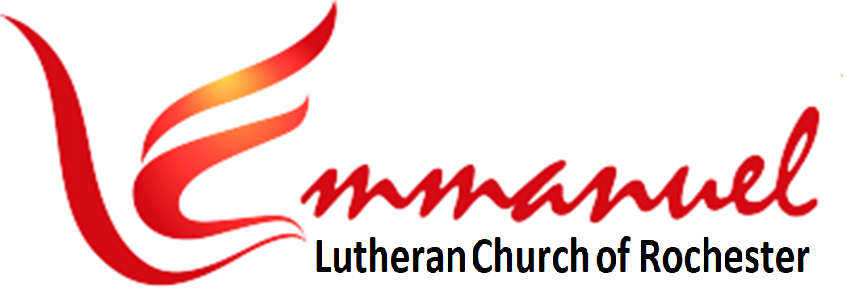 Worship – Pentecost 21   	   	   Sat, Oct 21st, 2023 – 6pmPastor:      Rev Doug Hedman	   With One Voice HymnalPianist:     Mary Ann Groven	   Bread of Life & CommunionReader:     Mary Jo Grimsrud	   * indicates stand if ableBrief Order of Confession & ForgivenessP: In the name of the Father and of the Son and of the Holy Spirit.C: Amen.P: Almighty God, to whom all hearts are open, all desires known, and from whom no secrets are hid: Cleanse the thoughts of our hearts by the inspiration of you Holy Spirit, that we may perfectly love you and worthily magnify your holy name, through Jesus Christ our Lord.						C: Amen.P: If we say we have no sin, we deceive ourselves, and the truth is not in us. But if we confess our sins, God who is faithful and just will forgive our sins and cleanse us from all unrighteousness.P: Most merciful God,C: We confess that we are in bondage to sin and cannot free ourselves. We have sinned against you in thought, word, and deed, by what we have done and by what we have left undone. We have not loved you with our whole heart; we have not loved our neighbors as ourselves. For the sake of your Son, Jesus Christ, have mercy on us. Forgive us, renew us, and lead us, so that we may delight in your will and walk in your ways, to the glory of your holy name. 	Amen.Page 1 of 16P: In the mercy of almighty God, Jesus Christ was given to die for us, and for his sake God forgives us all our sins. As a called and ordained minister of the Church of Christ, and by his authority, I therefore declare to you the entire forgiveness of all your sins in the name of the Father, and of the Son, and of the Holy Spirit. C: Amen.Gathering Hymn:   Here in This Place - WOV #718Verse 1Here in This Place, New Light is Stream-ing,Now is the Dark-ness Van-ished A-way.See, in This Space, Our Fears and Our Dream-ings,Brought Here to You in the Light of This Day.Gath-er us in, the Lost and For-sak-en,Gath-er us in, the Blind and the Lame.Call to us Now, and We Shall A-wak-en,We Shall A-rise at the Sound of Our Name.Verse 2We Are the Young, Our Lives Are a Mys-t’ry,We Are the Old, Who Yearn for Your Face.We Have Been Sung Through-out All of His-t’ry,Called to Be Light to the Whole Hu-man Race.Ga-ther us in, the Rich and the Haugh-ty,Ga-ther us in, the Proud and the Strong.Give us a Heart So Meek and So Low-ly,Give us the Cour-age to En-ter the Song.Verse 3Here We Will Take the Wine and the Wa-ter,Here We Will Take the Bread of New Birth.Here You Shall Call Your Sons and Your Daugh-tersCall us A-new to Be Salt for the Earth.Give us to Drink the Wine of Com-pas-sion,Give us to Eat the Bread That is You.Nour-ish us Well, and Teach Us to Fash-ionLives That Are Ho-ly and Hearts That Are True.Page 2 of 16Verse 4Not in the Dark of Build-ings Con-fin-ing,Not in Some Heav-en, Light Years A-way,But Here in This Place, the New Light is Shin-ing.Now is the King-dom, and Now is the Day.Gath-er us in, and Hold Us For-ev-er,Gath-er us in, and Make Us Your Own.Gather us in, all Peop-les To-geth-er,Fire of Love in Our Flesh and Our Bone.*GreetingP:  The grace of our Lord Jesus Christ, the love of Godand the Communion of the Holy Spirit Be with you all.C:  And also with you.*KyrieP:  Ky – ri - e  e – le -  i- son:      C:  Lord, Have Mer-cy P:  Chri - ste  e – le – I - son:	      C:  Christ, Have Mer-cyP:  Ky – ri - e  e – le -  i- son:      C:  Lord, Have Mer-cyPage 3 of 16Hymn of PraiseGlo-ry to God, Glo-ry to God, Glo-ry to God in the High-est.Glo-ry to God, Glo-ry to God, And Peace to God’s Peo-ple on Earth. Lord God,  Heav-en-ly King,  Al-might-y God and Fa-ther,We Wor-ship You,  We Give You Thanks, We Praise You for Your Glo-ry.Glo-ry to God, Glo-ry to God, Glo-ry to God in the High-est.Glo-ry to God, Glo-ry to God, And Peace to God’s Peo-ple on Earth.Lo-rd,  Je-sus Christ,  On-ly Son of the Fa-ther,Lord God,  Lamb of God, You Take A-way the Sin of the World,  Have Mer-cy on Us.You Are Seat-ed at the Right Hand Of the Fa-ther, Re-ceive Our Prayer.Glo-ry to God, Glo-ry to God, Glo-ry to God in the High-est.Glo-ry to God, Glo-ry to God, And Peace to God’s Peo-ple on Earth. For You A-lone Are the Ho-ly One,  You A-lone Are the Lord,You A-lone Are the Most High,  Je-sus Christ, With the Ho-ly Spir-it,  In the Glo-ry of God the Fa-ther.  A-men.Glo-ry to God, Glo-ry to God, Glo-ry to God in the High-est.Glo-ry to God, Glo-ry to God, And Peace to God’s Peo-ple on Earth. And Peace to God’s Peo-ple on Earth.Page 4 of 16* SalutationP:  The Lord be with you.	       C:  And also with you. Prayer of the DayP: Let us pray:	O God, our refuge and strength, since you yourself are the author of our devotion, graciously consider the devout prayers of your Church. May those things which we ask in faith effectively follow by your grace; through Jesus Christ, your Son, our Lord, who lives and reigns with you and the Holy Spirit, one God, now and forever. C:  Amen. 1st Reading: Isaiah 45:1-71 Thus says the Lord to his anointed, to Cyrus, whose right hand I have grasped, to subdue nations before him and to loose the belts of kings, to open doors before him that gates may not be closed:  2“I will go before you and level the exalted places, I will break in pieces the doors of bronze and cut through the bars of iron,              3I will give you the treasures of darkness and the hoards in secret places, that you may know that it is I, the Lord, the God of Israel, who call you by your name. 4For the sake of my servant Jacob, and Israel my chosen, I call you by your name, I name you, though you do not know me.  5I am the Lord, and there is no other, besides me there is no God; I equip you, though you do not know me,  6that people may know, from the rising of the sun and from the west, that there is none besides me; I am the Lord, and there is no other. 7I form light and create darkness; I make well-being and create calamity; I am the Lord, who does all these things.”The Word of the Lord. 			C: Thanks be to God. Page 5 of 16Psalm 96:1-13 (Read Responsively)1	Sing to the Lord a new song;		Sing to the Lord, all the whole earth. 					    2	Sing to the Lord and bless his Name;                              		Proclaim the good news of his salvation from day to day.3	Declare his glory among the nations		And his wonders among all peoples.                             4	For great is the Lord and greatly to be praised;		He is more to be feared than all gods. 					    5	As for all the gods of the nations, they are but idols;		But it is the Lord who made the heavens.                     6	Oh, the majesty and magnificence of his presence!		Oh, the power and the splendor of his sanctuary!        7	Ascribe to the Lord, you families of the peoples;		Ascribe to the Lord honor and power.                           8	Ascribe to the Lord the honor due his name;		Bring offerings and come into his courts.                     9	Worship the Lord in the beauty of holiness;		Let the whole earth tremble before him.10	Tell it out among the nations: “The Lord is King!		He has made the world so firm that it cannot be moved;		He will judge the peoples with equity.”                         11	Let the heavens rejoice, and let the earth be glad; 	Let the sea thunder and all that is in it;		Let the field be joyful and all that is therein.               12	Then shall all the trees of the wood shout for joy 	Before the Lord when he comes,		When he comes to judge the earth.                               13	He will judge the world with righteousness        And the peoples with his truth.Page 6 of 162nd Reading: 1 Thessalonians 1:1-101Paul, Silvanus, and Timothy, To the church of the Thessalonians in God the Father and the Lord Jesus Christ: Grace to you and peace. 2We give thanks to God always for all of you, constantly mentioning you in our prayers, 3remembering before our God and Father your work of faith and labor of love and steadfastness of hope in our Lord Jesus Christ.  4For we know, brothers loved by God, that he has chosen you, 5because our gospel came to you not only in word, but also in power and in the Holy Spirit and with full conviction. You know what kind of men we proved to be among you for your sake. 6And you became imitators of us and of the Lord, for you received the word in much affliction, with the joy of the Holy Spirit, 7so that you became an example to all the believers in Macedonia and in Achaia.  8For not only has the word of the Lord sounded forth from you in Macedonia and Achaia, but your faith in God has gone forth everywhere, so that we need not say anything. 9For they themselves report concerning us the kind of reception we had among you, and how you turned to God from idols to serve the living and true God, 10and to wait for his Son from heaven, whom he raised from the dead, Jesus who delivers us from the wrath to come.The Word of the Lord. 			C: Thanks be to God.Gospel Verse: “Al-le-lu-ia”Al-le-lu-ia,  Lord, to Whom Shall We Go? Al-le-lu-ia,  You  Have  the  Words  of  E-ter-nal  Life,      Al-le-lu-ia,  Al-le-lu-ia.Page 7 of 16*Gospel Reading: Matthew 22:15-22L: The Holy Gospel According to St Matthew, the 22nd Chapter.C: Glory to you, O Lord.		      			             15The Pharisees went and plotted how to entangle Jesus in his words. 16And they sent their disciples to him, along with the Herodians, saying, “Teacher, we know that you are true and teach the way of God truthfully, and you do not care about anyone’s opinion, for you are not swayed by appearances. 17Tell us, then, what you think. Is it lawful to pay taxes to Caesar, or not?”  18But Jesus, aware of their malice, said, “Why put me to the test, you hypocrites?  19Show me the coin for the tax.” And they brought him a denarius. 20And Jesus said to them, “Whose likeness and inscription is this?”  21They said, “Caesar’s.” Then he said to them, “Therefore render to Caesar the things that are Caesar’s, and to God the things that are God’s.”  22When they heard it, they marveled. And they left him and went away.The Gospel of the Lord. 	C: Praise to you, O Christ.**********  Sermon: Rev Doug Hedman *********Page 8 of 16Hymn:     One Bread, One Body    WOV #710RefrainOne Bread, One Bod-y, One Lord of All,One Cup of Bless-ing Which We Bless.And We, Though Man-y, Through-out the Earth,We Are One Bod-y in This One --- Lord.Verse 1Gentile or Jew, Servant or Free, Woman or Man, --- No More. RefrainOne Bread, One Bod-y, One Lord of All,One Cup of Bless-ing Which We Bless.And We, Though Man-y, Through-out the Earth,We Are One Bod-y in This One --- Lord.Verse 2Many the Gifts, Many the Works, One in the Lord, --- of All. RefrainOne Bread, One Bod-y, One Lord of All,One Cup of Bless-ing Which We Bless.And We, Though Man-y, Through-out the Earth,We Are One Bod-y in This One --- Lord.Verse 3Grain for the Fields, Scat-tered and Grown,Gath-ered to One --- for All. RefrainOne Bread, One Bod-y, One Lord of All,One Cup of Bless-ing Which We Bless.And We, Though Man-y, Through-out the Earth,We Are One Bod-y in This One --- Lord.Page 9 of 16*Apostles’ CreedC:  I Believe in God, the Father Almighty,Creator of Heaven and Earth.     I Believe in Jesus Christ,  His Only Son,  Our Lord.He Was Conceived by the Power of the Holy Spirit     And Born of the Virgin Mary.He Suffered Under Pontius Pilate,     Was Crucified, Died, and Was Buried. He Descended into Hell.On the Third Day He Rose Again. He Ascended Into Heaven,     And is Seated at the Right Hand of the Father.He Will Come Again to Judge the Living and the Dead.     I Believe in the Holy Spirit,      the Holy catholic Church,The Communion of Saints, the Forgiveness of Sins,     The Resurrection of the Body, and the Life Everlasting. Amen. Prayers of the ChurchLet us pray for the whole people of God in Christ Jesus, and for all people according to their needs. 		For Christian CommunityGod of love, you gather us together by the power of the Holy Spirit into Christian community. Give us the willingness to work together for the sake of the Gospel, hearing your voice guiding us in all we do as we serve the world you love.Lord, in your mercy, 			C: Hear our prayer.For Seeking the LightAs daylight diminishes and the night’s darkness lengthens, keep us ever mindful of the light we have in Christ. Move us to seek the wisdom of your word, which is the light unto our paths.  Lord, in your mercy, 			C: Hear our prayer.Page 10 of 16For Local MinistriesHoly God, you have given us all good gifts and have equipped us to serve our neighbors in your name. Give us the creativity, inspiration, and resources to accomplish the mission set before us. Help us to discern where we are needed and also where we are not needed.Lord, in your mercy, 			C: Hear our prayer.For the Promise of Eternal LifeLord Jesus, you prepare a place for us even in the presence of our last enemy, death itself. We thank you for leading safely home all those who listened to your voice in this earthly life. Keep us close to your side and lead us to that place where we shall dwell with you and all the redeemed and feast at your heavenly table forever.Lord, in your mercy, 			C: Hear our prayer.For Restoration of HealthWe pray for all who suffer with illness or pain. We remember especially:	       [NAMES]        Restore them to health and wholeness and surround them with compassionate caregivers who remind them of your love for them and your never-failing presence.Lord, in your mercy, 			C: Hear our prayer.P:  Into your hands, almighty God, we commend all for whom we pray; trusting in your abundant mercy, through Jesus Christ, our Savior.	C: Amen.Sharing the PeaceP: The peace of the Lord be with you always.C: And also with you.(Offerings Gathered & Presented)Page 11 of 16Offertory HymnLet the Vine-yards Be Fruit-ful, LordAnd Fill to the Brim Our Cup of Bless-ing.Gath-er a Har-vest from the Seeds That Were Sown,That We May Be Fed with the Bread of Life.Gath-er the Hopes and Dreams of All.U-nite Them with the Prayers We Of-fer Now.Grace Our Ta-ble with Your Pres-ence, Lord,And Give us a Fore-taste of the Feast to Come.Prayer of ThanksP:   Let us pray: 	Merciful God,C:   We offer with joy and thanksgiving what you have first given us — ourselves, our time, and our possessions — signs of your gracious love. Receive them for the sake of him who offered himself for us, Jesus Christ our Lord.    Amen.The Great ThanksgivingP: The Lord be with you.C: And also with you.	                            P: Lift up your hearts.C: We lift them to the Lord.P: Let us give thanks to the Lord, our GodC: It is right to give him thanks and praise.P: It is indeed right and salutary…….    to praise your name and join their unending hymn:Unending HymnC:  Ho-ly, ho-ly, ho-ly Lord, God of pow-er and might.     	Hea-ven and earth are full of your glo-ry,      		Ho-san-na in the high-est.     Bless-ed is he who comes in the name of the Lord     	Ho-san-na in the high-est.                       		Ho-san-na in the high-est. Page 12 of 16*Eucharistic PrayerIn the night in which he was betrayed, our Lord Jesus took bread, and gave thanks, broke it and gave it to his disciples, saying, “Take and eat, this is my body, given for you. Do this for the remembrance of me.” Again, after supper, he took the cup, gave thanks, and gave it for all to drink, saying, “This cup is the new covenant in my blood, shed for you and for all people for the forgiveness of sin. Do this for the remembrance of me.” 		C:	Amen.*Lord’s Prayer: Traditional VersionOur Father, Who Art in Heaven,Hallowed Be Thy Name,Thy Kingdom Come, Thy Will Be Done, On Earth as it is in Heaven.Give Us This Day Our Daily Bread.And Forgive Us Our Trespasses,As We Forgive Those Who Trespass Against Us.And Lead Us Not into Temptation,But Deliver Us from Evil.For Thine is the Kingdom, And the Power, and the Glory,Forever and Ever.  Amen.Communion Hymn: Lamb of GodLamb of God, You Take A-way the Sin of the World,Have Mer-cy on us.Lamb of God, You Take A-way the Sin of the World,Have Mer-cy on us.Lamb of God, You Take A-way the Sin of the World,Grant us Peace, Grant us Peace. Communion InstitutionP: The body of Christ, given for you.P: The blood of Christ, shed for you.Page 13 of 16*Table BlessingThe body and blood of our Lord Jesus Christ strengthen you and keep you in his grace. C:	Amen.*Canticle: Thankful HeartsThank-ful Hearts and Voic-es Raise,Tell Ev-‘ry-one What God Has Done. Let All Who Seek the Lord Re-joiceAnd Bear Christ’s Ho-ly NameSend us With Your Prom-is-es, O GodAnd Lead us Forth in JoyWith Shouts of Thanks-giv-ing.  Al-le-lu-ia.Post Communion PrayerP: Let us pray: 	Almighty God, you provide true bread from heaven, your Son, Jesus Christ, our Lord. Grant that we who have received the Sacrament of his body and blood may abide in him and he in us, that we may be filled with the power of his endless life, now and forever.						C:	Amen. *BenedictionP:	The Lord Bless You and Keep You, The Lord Make His Face Shine on You And Be Gracious to You,        The Lord Look Upon You with Favor And Give You Peace.In the Name of the Father, And of the Son,         And of the Holy Spirit.  	C:	Amen.Page 14 of 16Let us Talents and Tongues Employ - WOV #754V1	Let us Tal-ents and Tongues Em-ploy,Reach-ing Out with a Shout of Joy.Bread is Bro-ken, the Wine is Poured,Christ is Spo-ken and Seen and HeardJe-sus Lives A-gain, Earth Can Breathe A-gain.Pass the Word A-round, Loaves A-bound.V2	Christ is A-ble to Make Us One,At His Ta-ble He Set the Tone,Teach-ing Peo-ple to Live to Bless,Love in Word and in Deed Ex-press.Je-sus Lives A-gain, Earth Can Breathe A-gain.Pass the Word A-round, Loaves A-bound.V3	Je-sus Calls us in, Sends us OutBear-ing Fruit in a World of Doubt,Gives us Love to Tell, Bread to Share.God, Em-man-u-el, Ev-‘ry-where.Je-sus Lives A-gain, Earth Can Breathe A-gain.Pass the Word A-round, Loaves A-bound.*DismissalP:   Go in peace. Serve the Lord. C:   Thanks be to God.PostludeCalendar ItemsWed,	Oct 25   Men’s Bible Study - 11am at OasisSat,	Oct 28   Eve of Reformation Worship Service - 6pm Wed,	Nov 1	  Men’s Bible Study - 11am at Oasis-and-	  Women’s Bible Study – 1pm at OasisSat,	Nov 4	  Eve of All Saints Worship Service - 4pm-and-	  Meal, Compliments of our Church Council -and-	  Huddle to Share Building Plan Update Page 15 of 16